Regulamin Powiatowych zawodów strzeleckich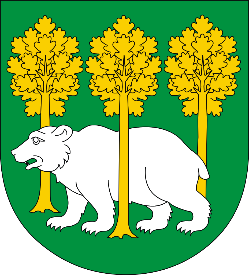 Miejsce: sala gimnastyczna w Zespole Szkolno- Przedszkolnym w WojsławicachTermin: 8.09 2022 r. od godz. 14.00 ( zgłoszenia do godz. 15.00) Organizator  zawodów: Starostwo Powiatowe w Chełmie i Szkolne Koło Strzeleckie AcumenUczestnicy: Mieszkańcy powiatu chełmskiegoSędziowie: Grzegorz Jeleń, Róża GwardaProwadzący strzelanie: Antoni Bojko, Kazimierz FlorekZasady regulaminowe zawodów: 1. Indywidualne ( karabinek FVB 300)- 10 strzałów ( w tym 3 próbne nieoceniane); -  pozycja leżąc;- sposób trzymania broni bez podpórki w chwycie standardowym, zademonstrowanym podczas zawodów;- odległość 10 metrów;Broń i amunicję zapewnia organizator zawodówKlasyfikacja zawodów indywidualnych ( FVB 300):- młodzież                                                                                                                                                                                                                                                                             - dorośliKoszt: bezpłatnie.Nagrody: puchary, medale, dyplomy.Postanowienia dodatkowe:- Kwestie sporne rozstrzyga Sędzia główny po wpłaceniu wadium w wysokości 50 zł.- Organizator zastrzega sobie możliwość zmiany regulaminu.- Wszyscy uczestnicy zawodów akceptując  powyższy regulamin, automatycznie wyrażają  zgodę na udostępnienie i przetwarzanie danych osobowych i wizerunku do celów sprawozdawczych i promocyjnych zawodów oraz wszystkie obowiązujące w dniu zawodów przepisy dotyczące ochrony danych osobowych.